Updated 7/22/2022Parent Handbook2022/2023 School Year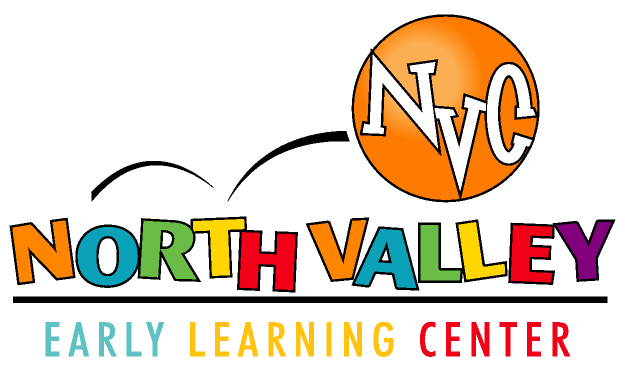 Parent Handbook Table of ContentsLetter from our ELC Executive Director					               3ELC Mission Statement		                                                                                   4Objectives & Statement of Faith							  4Hours of Operation 	 								  5Late Policy & School Calendar					              	  6Registration	             								                7	DHR Exemption									  7Admission Policy									  8Tuition and Fees									  8Withdrawal										  9Age Requirements									  9Security										  9Policy Regarding Sex Offenders						              10Arrival and Departure Procedures						     10 & 11Health and Medical Policy							     11 & 12Inclement Weather 									13Fire Procedure 									14Curriculum										14Extracurricular Activities								14Guidance and Discipline								14Parent Involvement									15Potty Training									15Lunch and Snacks									16Rest/Break Time									16Developmental Checklists								16Clothing and Personal Belongings							16Special Events 									17Visiting the Center									17Letter from Our ELC Executive Director
Dear Parents:I am so thankful that you and your family will be joining North Valley Early Learning Center for the 2022/2023 school year!  We are excited that your family has chosen to partner with this ministry of North Valley Church.  The North Valley Early Learning Center consists of a fulltime preschool for children ages 6 weeks-4K and a School Program for students Kindergarten thru 5th grade of Margaret Elementary School.  We strive to provide the loving care and guidance your child needs as he/she grows and develops throughout the year.The ELC is an essential part of the mission at North Valley Church to connect people to Jesus, and it is an integral part of NVC’s ministry to the Margaret community.  We believe that the Early Learning Center is a key element in the Family Ministry of NVC. We desire to walk along-side you helping to instill spiritual and moral values, through biblical teaching and community connection with your children. NVC believes that this is accomplished with the greatest effectiveness when parents and children are active together in a local church.  We would like to invite you to attend Worship at North Valley on Sunday mornings at 10am, which includes a special teaching time for NVC children. As parents, you play a vital role in the ELC’s ministry.  This handbook is designed to help you understand our program, our mission, and the guidelines under which we operate.  You are always welcome to visit, ask questions, and make suggestions. Our church values children and believes in families. North Valley Church sponsors this weekday, early learning, educational program as a ministry to provide a Christian learning environment that will help children take their first steps towards a lifelong relationship with Christ. Thank you for allowing us the privilege of serving your family.  We look forward to working together to make this the best possible experience for your child. Throughout the year, we will be making various upgrades and improvements to make NVC-ELC as safe and conducive to learning as possible for your child. We look forward to a great year. Blessing on you and your family!Cyndi WhiteheadELC Executive Director	           ELC Mission StatementThe  exists to provide exceptional early childhood education in a nurturing Christian environment.The School Program exists to create a nurturing learning environment in a Christian atmosphere for elementary school students.Objectives and Statement of FaithOur goal is to help each child:Take his/her first steps toward a life-long connection with ChristLearn basic principles and stories from the BibleDevelop social skills through interaction and communication with teachers and peersLearn how to express his/her feelings appropriatelyGrow to think independently Learn through developmentally appropriate activities Be well equipped for beginning kindergartenProvide activities for the development of gross and fine motor skillsExpress freely through creative activitiesLearn about God’s love in a nurturing environmentWe believe:There is only one God, our heavenly Father, Creator of the worldIn Jesus Christ, God’s only Son, our LordIn the Holy Spirit, who empowers us to serve faithfullyThe Holy Bible to be the inspired, inherent, infallible Word of GodFaith in Jesus Christ through belief in His death, burial and resurrection as the only way to heavenIn forgiveness of sin through the sacrificial blood of Jesus ChristGod loves every individual and wants all to come to know HimEvery human being should have the opportunity to hear the Good News of Jesus ChristHuman Life is a gift from GodHours of Operation and CalendarPreschoolThe regular hours of operation for the North Valley ELC Preschool are 7:00am-6:00pm.  We close at 6:00pm, and do not have ANY teachers scheduled to stay past 6:00pm.  Preschool Early Care is 6:30am – 7:00am.  The cost for early care is $10 a week.  Please do not bring your child before 7:00am if you are not enrolled in early care.  We staff our early care with teachers based on the number of children enrolled in the program and are not equipped to handle additional children.  Please also be mindful of the fact that early care does not start until 6:30am.  School ProgramDuring the regular school year from the first day of school until the last day of school for the 2022-2023 school year we will offer before and after school care for the students of MAES (Margaret Elementary School).  Generally, the School Program follows the St. Clair County school calendar for all closings, delays and early dismissals for any kind of inclement weather (snow, ice, tornado, etc.).  If St. Clair County cancels after school activities, the Preschool will close at 3pm and there will be NO School Program (after school care-parents pick up children at MAES).  The NVC ELC bus will not pick up children at the school.  If there is a school opening delay, the Preschool will open at 9:00am and there will be NO School Program (before school care-parents drop children off at MAES).  You will receive a voice or text message from NVC ELC.  Please make sure you provide two numbers where you would like to be reached.  This is also how you will be contacted if the NVC ELC has an emergency closing.  We will provide Holiday care on certain holidays that MAES is closed.  We will also provide full days and half days on some of the days that MAES is closed or dismisses early. Before 	school care will be from 6:30am-7:15am.  All children need to be here by             7:00am.  The children will ride the NVC ELC bus to MAES.  The bus will leave at 7:15am, however, this is subject to change depending on the need for the new school year.After school care will be from 3:00pm-6:00pm.  All children will be picked up by the NVC ELC bus in the afternoons.  Afternoons will include a snack (provided), indoor/outdoor playtime, homework, reading and a Bible story time.Full days are for days that MAES is closed, and we will provide a 6:30am-6:00pm schedule.  Please send your child a lunch and a drink on these full days.  These full days are included in the regular weekly tuition for before/after school care.Half days are for days that MAES closes at 11:30am and we will provide childcare from 11:30am-6:00pm.  The NVC ELC bus will pick all the children up from the school on these days except for emergency closings.  We will provide a pizza lunch for the children at 12:00pm and a snack at 3:00pm.  These days are included in the regular weekly tuition for before/after school care.  Holiday care is provided during Thanksgiving, Christmas, and all other holidays we provide full day service, and you will be charged the regular full week after school tuition rate.  Please see calendar for the days we will be open and closed during the holidays.  The NVC ELC is closed from Christmas Eve until New Year’s Day.  There will be no additional charge for these full days, but you will be charged even if your child does not attend.  We will provide a Spring Break Camp for $105.00 tuition and a $75.00 activity fee.  Only those who preregister and prepay for the week of Spring Break will be allowed to come during this week.  During Spring Break, we will provide childcare from 6:30am-6:00pm.  If you do not sign up for Spring Break Camp you will not be charged tuition for this week only.	*Full tuition is due for all weeks in which your child is enrolled, including weeks with holidays or inclement weather, and no credit is given for absences due to sickness or vacation.  Late Policy (Preschool & School Program)Please be respectful of our operation hours and the time of our teachers and staff by being punctual when picking up your child.  All children and parents should be out of the building by 6:00pm.  Parents that have a lengthy departure routine should arrive early enough to be leaving the building by 6:00pm.  We ask all our parents to respect the hours of operation of the NVC ELC and the time of our teachers and staff by being punctual when picking up your child.  Our teachers and staff give their best to your children each day.  They also have responsibilities to their own children and family.  They need to know they can end their school day reliably at 6:00pm daily.  Late pickups require the ELC to pay our teachers overtime, and this additional cost must be passed on to the parents who create the need for overtime.  There will be a $10 late fee for any child picked up between 6:00pm and 6:10pm.  If you are more than 10 minutes late, you will be charged an additional $5 per minute.  We realize that emergencies and unforeseen circumstances occur on occasion, so please call the church at (205)629-0460 if you are going to be late.  If you are trying to call after 6:00pm please press extension 2 to ring the ELC.  The late fee will draft through Tuition Express the following week.  Excessive late pickups could result in suspension or dismissal from the program.2022-2023 School CalendarAugust 4 &5:  Staff Development Days (closed to students)                       Preschool Open House 5:00pm on 8/5/2021August 8: First day ELC September 5:  Labor Day - ClosedOctober 10:   Columbus Day - ELC Open November 11:  Veterans Day - Closed**November 23- 25:  Thanksgiving Holiday - ClosedWednesday, Thursday, and FridayDecember 20-22:  FULL DAYS School Program & ELCDecember 23 – Jan 2:  Christmas Holidays & New Year’s Day - Closed  (Return to ELC January 3). FULL DAY SP January 16:  Martin Luther King Day - ClosedFebruary 20:  Presidents Day - ClosedMarch 27 – March 31 Spring Break Camp SPApril 7:  Good Friday - ClosedMay 29:   Memorial Day - Closed***July 3-4:  Independence Day - ClosedAugust 4 & 5 (tentative):  Staff Development Day (ELC CLOSED for staff training)*Please note that we will be closed for TWO Staff Development Days on Thursday, August 4 and Friday, August 5. We have several new staff members and have increased training requirements for DHR so we will need these two days to get our staff prepared for the new school year.**Wednesday, November 24 (the day before Thanksgiving) is a substitute holiday for Columbus Day since the St. Clair County Schools have chosen to close. The ELC will be open on October 10th. .***Note we will be closed BOTH Monday, 3rd and Tuesday, 4th for Independence Day holiday.  Please note that dates can change due to St. Clair County’s current school calendar. RegistrationFor your child to be enrolled in the ELC Preschool or School Program and guarantee a spot, we must have the following turned in by registration deadlines:Registration applicationEmergency medical releaseFull registration fees due with Registration ApplicationCompleted Tuition Express Form (Authorization for automated drafts)The following information is also required and must be submitted by the first day of school.  Please make any necessary copies for us to keep on file:Original Blue Immunization Card from your pediatrician (must be up to date)Copy of official birth certificateCopy of current insurance cardSigned and notarized DHR Affidavit (Preschool Only)PreschoolChildren are placed on the class roster on a first come, first served basis.  Classes are based on the child’s age on September 1st.  When a class meets its student/teacher ratio, a waiting list will be started.  Registration for our currently enrolled families will be in February and Open Enrollment will start in March.  There will be an annual registration fee of $100.00/child and an annual supply fee $100.00/child.School ProgramChildren are placed on the class roster on a first come, first served basis.  Classes are based on the grade level.  When a class meets its student/teacher ratio (1:15), a waiting list will be started.  Registration for Spring Break Camp ($105 tuition, $75.00 activity fee) will be in February, Summer Camp ($105.00 tuition, $150.00 activity fee) will be in March, and New School Year Registration ($100.00 registration/activity fee) will be in April.  DHR Exemption The North Valley ELC provides a Preschool which is an early education program for children ages six weeks through 4K.  The  operates under a Church Exempt status with the State of Alabama Department of Human Resources.  Upon registration, each parent is asked to sign an affidavit, expressing awareness that the ELC is exempt from DHR regulations.  Any questions about this exemption may be discussed with the ELC executive director.  Although we are exempt from DHR guidelines, it is the goal of the ELC to meet or exceed all DHR recommendations. Admission PolicyAs a part of our Christian convictions, the NVC ELC will not discriminate in the admission of children based on race, gender, or disability.  Admission requests of children with possible or identified handicapping conditions will be evaluated to see if our program can meet your child’s needs.Tuitions and FeesPreschool (Subject to change)Fees:Registration fee: 		 $100 annually (non-refundable)Supply fee: 			 $100 annually (supply fees may be refunded on a pro-rated basis)Security access card fee:	 $20 (one time)Early Care fee:                         $10 per week per childLate pick-up fee:	 $1 per min. up to 10 min.; $5 per min. after 10 min.Tuition:Infants and Creepers		$166.00/wk. or $719.00/monthToddlers and 2Year-Olds	$161.00/wk. or $696.00/month3K 				$156.00/wk. or $674.00/month4K				$150.00/wk. or $651.00/monthSpot SharingAny parents who have been able to either stay at home with their children or work part time are interested in having their child come to preschool 2 or 3 days a week to get ready for kindergarten and enjoy social interaction with other children.  The ELC offers spot sharing for these families.  A spot share is created by two children sharing one full time spot in a classroom.  The ELC will match children from the waiting list to create a spot share. Tuition for children sharing a full-time spot is calculated by taking the regular weekly tuition, then dividing by 5 days and multiplying by the number of days the child will be attending.  For example, a 4-year-old coming 2 days a week would pay $57.20 a week ($143.00 divided by 5 multiplied by 2).  School Program (Subject to Change)School Year Registration/Activity Fee	$100.00 (one-time fee)Before and After School Care			$70.00/week (sibling rate $65.00)After School Care Only			$60.00/week (sibling rate $55.00)Before School Care Only			$30.00/weekFull Day					$30.00/day (students not enrolled in school year program)Spring Break Camp				$105.00/week (one-time tuition fee)Spring Break Camp Activity Fee		$70.00 (one-time activity fee)Summer Camp				$105.00/week (full time weekly tuition)Summer Camp Activity Fee			$150.00 (one-time activity fee)Tuition Draft ScheduleTuition payments MUST be made by automatic bank draft or flexible spending account through Tuition Express. Parents may choose to be drafted weekly or monthly.  Weekly tuition will be drafted every Monday for the upcoming week and monthly tuition will be drafted the first Monday of the month for the entire month. An authorization for automated drafts is included in the registration materials.  Be sure to attach a voided check for the account to be drafted.  Full tuition is due for all weeks in which your child is enrolled including weeks with holidays or inclement weather, and no credit is given for absences due to sickness or vacation.  Tuition charges will continue to be charged to your account during closure caused by a positive case of COVID virus or any other infectious disease outbreaks to ensure our Early Learning Center Program can remain operable. After a two-week period, the ELC Board will reevaluate financial responsibilities. WithdrawalA written notice must be submitted to the preschool director two weeks prior to your child’s early withdrawal from the program for any reason.  You will be responsible for paying tuition for the two-week period and your child may continue to attend during this time period.  If written notice is not given, your account will be charged two weeks’ tuition.  Program fees will not be refunded.  If a child is absent from the program for more than two weeks without notice or payment, we will assume the child is withdrawn and will register another child to fill the class vacancy.  The NVC ELC reserves the right to suspend or permanently expel a child from enrollment at any time for non-payment of tuition and fees or for extended absences without appropriate notice.Age RequirementsPreschool Infants	(1:4)				6 weeks – 6 months (as of September 1)Creepers (1:4)				6 months – 12 months (as of September 1)Younger Toddlers (1:4)	            12 months – 18 months (as of September 1)Older Toddlers (1:5)		            18 months – 24 months (as of September 1)2-Year-Olds (1:8)			Must be 2 on or before September 13-Year-Old Kindergarten (1:10)	Must be 3 on or before September 14-Year-Old Kindergarten (1:12)	Must be 4 on or before September 1School Program Kindergarten-5th Grade (1:15)SecurityAt the NVC ELC, we strive to create a safe, secure environment for your child.  Accordingly, it is always our policy that the building be locked while children are present, and only staff, teachers, and parents will be allowed access into the NVC facility.  ELC parents will need either an access card or an access key fob in order to enter.  Two cards or key fobs will be assigned to each family and there is a one-time $20.00 fee per family. You will keep this same card/key fob the entire time you have a child at the ELC.  If your card/key fob is misplaced, please notify the ELC office immediately.  Your card/key fob will be deactivated, and you may pay $10.00 for a new card/key fob.  Any visitors who do not have access to the doors will be asked to show a picture ID in order to gain access and be buzzed in.  For the security of the ELC and all the children, please NEVER give your access information to anyone else, and please do not hold the ELC door open for anyone.  Please make sure anyone coming to pick up your child is on your authorized pick-up list and has his/her driver’s license for identification.Policy Regarding Sex OffendersNorth Valley Church exists to connect people to God and community with other believers. We affirm that the Bible is the foundation of our lives and as such, we are to love those in our community and sphere of influence with the Love of Christ. We also believe in life transformation and our ultimate hope is that lives are changed by the Gospel of Jesus Christ and that all Christ followers are becoming more like Christ as they grow in their faith.  The North Valley Church is a private business. The North Valley Early Learning Center is a ministry of the North Valley Church, and a daycare facility as contemplated in Section 15-20A-4 (3), Code of Alabama (1975). Additionally, the North Valley Church provides daycare/Christian educational services to its members during services, and other times, at its discretion. While North Valley Church and North Valley Early Learning Center both celebrate the transformation faith brings--including the deliverance of sexual offenders--we must protect minors with diligence. The North Valley Church facility serves as an educational center for children and an occasional meeting space for civic organizations serving children. Thus, the North Valley Church campus and all properties are off limits to convicted sex offenders.  Without exception, convicted sex offenders will not be permitted to volunteer with minors at any time for any function. Convicted sexual offenders shall conform with all provisions of Section 15-20A-17 (2), Code of Alabama (1975). Upon discovery of a worshipper/member being a convicted sex offender, the senior pastor or his designee shall consult with the sexual offender and inform them of the church's policy. The senior pastor or designee shall furnish a written copy of this policy to the sex offender, and specifically advise the sex offender that they are not allowed on NVC or ELC property. Additionally, the senior pastor or designee shall assist the convicted sex offender with locating a church or ministry that has a program that has no children or is specifically set up to deal with sexual offenders. The senior pastor or his designee shall ensure the receiving church or ministry is aware of all relevant information regarding the convicted sexual offender. If the sexual offender should return without the senior pastor's knowledge, the senior pastor shall be notified and may take any action he deems appropriate, including contacting law enforcement.Arrival/Departure Procedures and PoliciesParents will be responsible for signing their child in and out every day on the provided sign in and out sheet.  Please park your vehicle in a parking spot and NOT under the overhang by the front door.  Upon arriving, children must be accompanied into the center by an adult.  Please notify the child’s teacher when you drop off to release them to their care and when you pick up so that they know the child is in your care.  The ELC will not be responsible for the child’s safety if this policy is not adhered to.  PreschoolThe Preschool will open at 6:30am for Early Care.  This is only provided for the families that have chosen to pay the extra $10.00 fee.  Regular operating hours are 7:00am to 6:00pm. Please do not bring your child any earlier than 7:00am, as we will not provide supervision.  If your child comes for Early Care, you may bring breakfast for your child but please do not bring breakfast after 7:00am.  All classes have snack around 8:00am that the ELC provides for the Toddlers-4K classes.  We ask that all students be dropped off by 9:00am unless the student has a doctor’s appointment or extenuating circumstance.  Please remember we are a full-time preschool, not “day care”. Dropping students off after 9:00am can be disruptive to the classroom schedule and it means that the student will miss out on important academic activities.  Please be considerate of your child’s classroom schedule and do not drop off your child during lunch or nap times.  Please be on time for pick up to avoid any late charges.  It is only normal for some children to feel anxiety in a new situation or when being left in someone else’s care.  We have found that the sooner a teacher can get them involved in classroom activities, the more quickly the child adapts to the new environment.  We strongly urge parents to say their “good-byes” quickly at the door and do not enter the classroom.  You are encouraged to wait out of sight until your child has settled down, or feel free to call the ELC office at any time during the day to check on your child.Your child will be released only to properly identified persons who have been listed on your registration form.  Identification will be required for any person the teacher does not readily recognize.  The names of the persons who may be called for the child and other information must be kept current by the parents.School ProgramThe School Program has operating hours during the school year for morning care 6:30am-7:15am, only for children who pay the extra morning care fee.  After school care is from 3:00pm-6:00pm.  Please do not bring your child any earlier than 6:30am in the mornings, as we will not provide supervision and pick up by 6:00pm in the evenings, as you will be charged a late fee after 6:00pm.  Upon arriving or departing, children must be accompanied in or out of the center by an adult.TransportationTransportation for any field trips for the Preschool will be provided by the NVC ELC bus.  Transportation for the School Program between Margaret Elementary and NVC ELC is provided by the NVC ELC bus.  A transportation permission form must be on file before your child may ride the NVC ELC bus.Health and Medical PolicyA certificate of immunization (blue card) is required upon admission to the ELC.  You must bring an updated blue card to the ELC every time your child goes to his/her physician and receives shots.  Please ask your pediatrician or nurse for this card prior to leaving the office. There is a medical information form included in your child’s registration application.  Please make sure this form is fully completed and accurate.  It is the parents’ responsibility to notify the ELC of any medical diagnoses, medication, allergies, or anything else that may impact the care of the child while at the center.  The ELC will follow the policy of The American Academy of Pediatrics, which recommends that children be excluded from childcare for the following reasons:The illness prevents the child from participating comfortably in program activitiesThe illness results in greater care than the staff can provide without compromising the health and safety of the other children.The child has any of the following conditions:LethargyIrritabilityPersistent cryingDifficulty breathingOther signs of severe illnessChildren who have a fever of 100.5 degrees or above will not be allowed to attend class.  Your child must be symptom-free and fever-free without the use of fever reducing medication (i.e., Tylenol or Motrin) for 24 hours before returning to class from an illness.  Any child who is put on antibiotics must be on the medication for at least 24 hours before returning to class.  If a child is not well enough to participate in outdoor play, he/she should be kept at home.  Teachers have responsibilities on the playground, and there is no supervision in the room during outdoor playtime.  If you take your child to the doctor for any illness, please bring a note from your child’s doctor documenting the fact that your child is no longer contagious when he/she returns.  Strep throat – program exclusion is a minimum of 24 hours after the child is given a shot or starts oral medication.  A note from the physician is required.Chicken pox – program exclusion is at least 6 days after onset of the rash.  All wounds must be scabbed over completely.  No note is required from physician.Hand, foot and mouth - program exclusion is a minimum of 5 days. Blisters must have ruptured and scabbed over before returning.A fresh coldDischarging eyes or pink eye (must be treated with eye drops for 24 hours before the child returns - exclusion is to be determined by the physician)Untreated ringworm or impetigo (must be at least 24 hours after treatment and have a written doctor note before the child returns)An unexplained rash (non-allergic) – program exclusion is 24 hours after being fever-free.Vomiting or diarrhea within the last 24 hours.  The ELC acknowledges that this is a difficult standard to apply but adheres to the definition of diarrhea as two loose movements within an hour. If the child is sent home from the ELC due to vomiting/diarrhea, he/she must stay home from school the next day and should not return if symptoms persist.Fever within the last 24 hours (no Tylenol or Motrin)Head lice (must be treated and NO NITS present before the child returns)Thrush (must be treated and have written doctors note before the child returns)Flu (type A or B) – program exclusion is 5 days from onset of symptoms unless authorized by a doctor’s noteRSV – if a child under 2 years old is diagnosed with RSV, our policy is program exclusion for 7 days from the onset of symptoms.  The child must be fever free (without Tylenol or Motrin) for 24 hours before returning to the ELC.  Children older than 2 years old diagnosed with RSV must have a doctor’s note and be fever free for 24 hours in order to return. COVID-19- if a child test positive for COVID-19, our policy is program exclusion for 10 days. The child must have a doctor's note to return. If a child is exposed to COVID-19, our policy is program exclusion for 10 days to monitor for symptoms. (We will follow current CDC guidelines)When a communicable disease has been introduced to our program, parents will be notified.  Parents shall report any communicable diseases immediately to the teachers or director for the protection of other children.  Please notify their child’s teacher or the ELC director when their child is known to have been exposed to a communicable disease outside of the program.If a child develops symptoms of illness while at the ELC, he/she will be separated from classmates and cared for in the ELC office.  The parent will be called to pick up the sick child.  The child must be picked up within one hour after you have been contacted.  If the child is sent home from the ELC ill, a physician’s note authorizing the child’s return to group care may be requested, depending on the specific situation.  This measure is necessary in order to curtail the spread of infection.  If the pediatrician feels the condition is not contagious and the child may return immediately, a physician’s note will be needed to allow the child to return before the usual 24-hour symptom free period.  The overall health and well-being of all ELC teachers and children are of utmost importance, therefore, the ELC reserves the right to refuse care due to illness. Medication Prescription and emergency medication will only be administered if we have the following:A medication form completed and in your child’s file (these are available outside the ELC office)For prescription medications: an authorization form must be filled out, dated, and signed by a parent or guardian for each week the child is on the prescription medication.  You may pick up a form in the ELC office. Any prescription drug or over-the-counter drug sent to the school must be in its original container and must be clearly labeled with your child’s name, the name of the drug, and directions for administering.  Please do not send unmarked or expired/out of date prescriptions.  These medications must be dropped off in the ELC office with a medication authorization form.  Do not send medication in your child’s bag. **Sunscreen and topical ointment permission forms will be available in the ELC office and must be filled out before the teacher can apply sunscreen or topical ointment on your child.  Sunscreen is provided by each parent and should be clearly labeled with your child’s name.Inclement Weather PlanAs a rule, the NVC ELC will follow St. Clair County School System when it comes to school closings, delayed openings, and early dismissals for any kind of inclement weather (snow, ice, tornado, etc.).  If St. Clair County cancels after school activities, the ELC will close at 3:00pm.  If there is a 2-hour delay, the ELC will open at 9:00am.  If St. Clair County delays school due to cold weather and there is no threat to the ELC staff or families, the ELC will open for regular business hours.  The NVC ELC will continue usual indoor activities during “watch” and “severe thunderstorm warning” conditions.  Should a “tornado warning” go into effect, each class will go to its assigned safe place.  Parents are advised to remain at work until the warning is lifted.  If parents arrive at the Center during a warning, they must stay in the safe areas.  No child will be allowed to leave the ELC until the warning is lifted.  Fire ProcedureIn case of fire, the children will be evacuated from the ELC by the teachers as quickly as possible.  Each restroom, classroom, and play area will be checked to ensure that every child has been evacuated.  Fire extinguishers are strategically located in the hallways outside the classroom doors.  The building is equipped with smoke detectors and a fire alarm system.  A sprinkler system is installed throughout the ELC building.  Fire drills are conducted regularly.Preschool CurriculumOur curriculum is designed to provide varied learning experiences for the young child including time for creative play, art, music, literature, drama, language, science learning activities, centers, group time, rest, outdoor play, and chapel.  Bible stories and learning activities are an important part of our daily learning experience.  We will use a blended curriculum that includes the Abeka curriculum as our base, Bible curriculum and supplement additional learning activities.  We have weekly themes that are center-wide and will be used as the base for creative ideas and lesson planning for the month.Preschool Extracurricular ActivitiesThe Preschool offers extracurricular activities and information will be given to parents at the beginning of each school year.  You may sign up your child for any of the offered activities (Dance, TOT ball) at an extra expense.  Weekly chapel time is provided as part of the ELC curriculum and therefore is covered by tuition.Guidance and DisciplineChildren at the ELC are expected to follow the classroom rules set in place by the teachers.  Discipline of children will be handled according to school policy.  We believe that discipline should be used as a learning experience for children.  Preschoolers are still learning how to communicate using words instead of hitting or biting and are learning how to be social with their classmates and teachers.  The ELC advocates using discipline that is age appropriate, loving, and in the best interests of the children.  Corporal punishment in any form is not a part of our behavior intervention plan.  Appropriate methods of discipline may include redirection, telling children to “use their words” or “hands are not for hitting”, having the child tell the teacher what he/she did wrong, and time out (one minute per age of the child).  Any recurring problems in behavior will be addressed by the teachers to the parents, and a parent/teacher conference may be scheduled.In Preschool, especially in our toddler classes biting is a typical, age-appropriate phenomenon during these years.  Biting is a highly charged issue because a child is being hurt and the parents of both the biter and the child bitten are concerned and sometimes do not know what to do.  Teachers will use both intervention and prevention to address biting.  When a child begins to bite, it is important that the parents, teachers, and administration all have open communication.  Teachers will never administer something like lemon juice, vinegar, hot sauce or cocoa powder in the child’s mouth as a negative reinforcement for biting. It is important to remember that biting is very common, and age appropriate.  Most children who bite will stop on their own after they begin to associate something negative like time out or loss of a toy.  However, if all options have been exhausted, the family may be asked to keep the child home for a period to take a break from the program.  In rare cases, the child may be dismissed from the program.  If a child is injured, an incident report will be filled out and signed by the director and teacher and sent home to the family.In our School Program we have a write up system regarding discipline. If your child is written up 3 times, he/she will be suspended from the program for 1 day. If he/she is written up a 4th time, he/she will be suspended from the program for a week. If he/she is written up a 5th time, they will be terminated from the program. North Valley Early Learning Center reserves the right to terminate services due to disruptive, dangerous, or uncontrollable behavior.  This is left to the discretion of the director. Tuition already paid will not be reimbursed when services are terminated. Parent InvolvementGuiding the development of children is a cooperative effort between parents and teachers.  We welcome all parent questions and messages.  There are many ways in which a parent will be included in his/her child’s classroom experience, including:Open House – held the week before the first day of schoolDaily Reports – sent home daily- Remind app for information Classroom Monthly Newsletters/CalendarsParent/Teacher ConferencesParties and Special EventsPotty TrainingSometime around two years old, a child will show readiness and willingness in learning to use the potty.  Parents and staff will work together in planning a successful approach to the potty learning process.  Children will not be punished at the ELC for lapses in potty training nor will they be coerced into potty training if they are not showing developmental signs of being ready.  It is very important that parents and teachers are all able to openly communicate about the child’s progress.  We can do this through regular daily interaction or can have a parent-teacher conference if you wish.  Here are some guidelines we have at the ELC for potty training, since it is different potty training in a group setting versus at home.  We encourage potty use!  When a child shows readiness for potty training, we advise parents to send the child in pull-ups and the teachers will put the child on the potty every hour, and as many times in between that the child asks to go.  We ask the parents to continue to use pull-ups until the child can stay dry several days in a row at school (except during nap time).  We ask that the child remain in pull-ups if he/she is having repeated accidents because we have sanitary standards that we must maintain at the ELC.  Once the child has successfully stayed dry several days, the teachers and parents should discuss sending the child in big boy/girl underwear.  If a child wearing underwear has repeated accidents, we will ask the parents to go back to pull-ups for a short time, then try again after consulting with the teachers.Our 2K classrooms are completely dedicated to the potty-training process.  In 2K, we are able to set up a culture of potty training that helps all the children potty train more quickly.  Every child is put on the potty every hour if he/she has shown any signs of readiness.  These classes use a “get with the program approach” and positive reinforcement and are very successful. It is our goal to have all children potty trained by the time they get to the 3K rooms.We do not punish children for accidents or push them to potty train before they are ready.  Both things can cause the potty-training process to last longer and will stress the child.  Lunch and SnacksEach child should bring a nutritious lunch from home, including a drink.  Mark all parts of the lunchbox, thermos, etc. clearly with first and last names.  If your child’s lunch requires a fork or spoon, please send one.  If your child’s lunch requires heating, please send meals that only require heating for less than one minute.  Please do not send carbonated beverages, glass containers for drinks, or candy as a part of their lunch.  Absolutely no hard candy, gum or peanuts.  Please do not send cans without a pop top.  Make sure the food is manageable and age appropriate for your child.  Please remember to cut food into manageable pieces and foods that are potential choking hazards should be cut in bite size pieces or halved, (grapes, hot dogs. etc.) The ELC will provide a morning snack and an afternoon snack for each child.  Please make sure to properly fill out your registration form regarding any food allergies.Preschool Rest/Break TimeAll full time ELC classes have a rest time each day. You will be required to supply a cot mat for your child.  The 4K classes will have a Kinder-mat supplied. Please be respectful of your child’s classroom schedule and refrain from dropping your child off during nap time.Developmental ChecklistsAll Preschool students will be evaluated by their teacher half-way through the school year and again at the end of the year.  These evaluations include phonics, numbers, social, and physical development.  Teachers will use developmental checklists that are suitable for the age of your child.  These are done for your benefit to see how your child is progressing throughout the year.  You will receive a copy of your child’s developmental checklist.  A parent-teacher conference may be scheduled if you would like.  The 4K classes will also complete a kindergarten readiness assessment twice a year.Clothing and Personal BelongingsChildren’s clothing should be comfortable and easy for them to manage, especially during the critical stages of potty learning.  Children need to be able to engage in messy and active indoor and outdoor play.  Therefore, play clothes which can withstand hard use and can be easily laundered are important.  Parents are asked to understand that reasonable efforts will be made to protect clothing but that occasional stains from paints or foods may occur.  Children should wear sturdy shoes with non-slip soles to help prevent falling from climbing equipment.  Open toe shoes, hard heeled boots, and loose jewelry are strongly discouraged.  Please Do Not send your child to school in flip flops.  Parents are asked to provide a change of clothes that can be used in case of emergencies and to check carefully at the end of the day for items to be laundered and returned.  These should be updated regularly for weather and growth.  All articles of clothing should be clearly marked with the child’s name to prevent loss.  Teachers cannot be held responsible for keeping up with multiple items which are not labeled. Children should be adequately dressed for the season and weather for outdoor play on each day of attendance.  They generally go outside, even on cold days, if it is not raining.  A warm jacket with a hood, or hat and mittens are needed on cold days.  For the Preschool, a list of other personal belongings such as diapers, wipes, bottles/sippy cups, etc., from each classroom suggested by the teacher will be given at the beginning of the school year.  Please make sure everything is labeled with your child’s name. For the School Program, on Fridays and on full days, during Spring Break Camp and Summer Camp students will be allowed to bring their electronic devices such as iPod, iPad, kindles, DSi, Nintendo Switch, etc.  All devices must have restrictions or parental controls set by the parent/guardian for the student to be allowed internet access.  It is the responsibility of the parent/guardian to set these restrictions or parental controls.  If a student is found viewing inappropriate material, then they will not be allowed to bring their device back to NVC ELC.Special EventsDuring the school year, the ELC will have many special events for your child to participate in.  Some of these include:Birthday celebrations – we encourage you to let your child celebrate his/her birthday with classmates.  Please discuss any plans with your child’s teacher.  No latex balloons, please, as they are a serious choking hazard to young children.  If you would like to bring cupcakes or cookies to celebrate your child’s birthday, please bring store-bought items and check with the classroom teachers regarding any allergies in the class.  Afternoon snack time is usually the best time to plan special birthday snacks.Movies – at the ELC, the children may watch movies on special occasions, and all movies will be G or PG rated.  Classes may also use educational videos like Leap Frog and Preschool Prep.Special parties – classes may have special parties for holidays and special events.  Parents are encouraged to be involved.Thanksgiving Feasts – classes may have a Thanksgiving Feast for students and parentsChristmas Program – 2K, 3K, and 4K classes will participate in an annual Christmas program.  Parents are invited.Graduation – the 4-year-old kindergarten classes will have a special graduation program in May.  Visiting the CenterThe ELC has an open-door policy, so feel free to visit during the day.  Please be mindful not to interrupt classroom instruction and learning activities. And remember...Nap time is between 12-2 each day. 